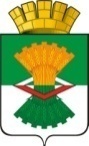 АДМИНИСТРАЦИЯМАХНЁВСКОГО МУНИЦИПАЛЬНОГО ОБРАЗОВАНИЯПОСТАНОВЛЕНИЕ19 апреля 2019 года                                                                                          № 319п.г.т. МахнёвоО внесении изменений в постановление Администрации Махнёвского муниципального образования от 12 декабря 2016 года № 1010 «О создании антитеррористической комиссии в Махнёвском муниципальном образовании» (с изм. от 22.08.2017 № 570, от 18.09.2017 №637, от 16.04.2018 №301, от 20.06.2018 №459, от 23.08.2018 № 637)В связи со сменой кадрового состава в Администрации Махнёвского муниципального образования, руководствуясь Уставом Махнёвского муниципального образования,ПОСТАНОВЛЯЮ:	1.	Внести в постановление Администрации Махнёвского муниципального образования от 12 декабря 2016 года № 1010 «О создании антитеррористической комиссии в Махнёвском муниципальном образовании» (с изм. от 22.08.2017 №570, от 18.09.2017 №637, от 16.04.2018 №301,                        от 20.06.2018 №459, от 23.08.2018 № 637) следующие изменения:Приложение №2 изложить в следующей редакции (прилагается).Опубликовать настоящее постановление в газете «Алапаевская искра» и разместить на официальном сайте Махнёвского муниципального образования в сети «Интернет».	3. Контроль за исполнением настоящего постановления оставляю за собой.Глава Махнёвского муниципального образования                                                               А.В. ЛызловПриложение к постановлению АдминистрацииМахнёвского муниципального образован19.04.2019  № 319Состав антитеррористической комиссии в Махнёвском муниципальном образовании1.Лызлов А.В.Глава Махнёвского муниципального образования, председатель комиссии2.Сажин А.В.И. о. начальника ОП №2 п.г.т. Махнёво МО МВД России «Алапаевский», заместитель председателя комиссии3.Толмачева Л.Б.заместитель главы Администрации Махнёвского муниципального образования (по социальным вопросам), заместитель председателя комиссии4.Кутенев О.А.Начальник отдела ГО, ЧС и МР Администрации Махнёвского муниципального образования, секретарь комиссииЧлены комиссии:Члены комиссии:5.Абрамов Д.В.Начальник отделения УФСБ по Свердловской области в городе Алапаевске (по согласованию)6.Авдеев И.М.Председатель Думы Махнёвского муниципального образования7.Онучин А.В.Заместитель главы Администрации Махнёвского муниципального образования (по строительству, ЖКХ, архитектуре, благоустройству и охране окружающей среды)8.Берстенева Т.В.Начальник отдела образования Администрации Махнёвского муниципального образования9. Аксентьева И.В.Ведущий специалист отдела культуры, туризма, физической культуры, спорта и молодежной политики Администрации Махнёвского муниципального образования